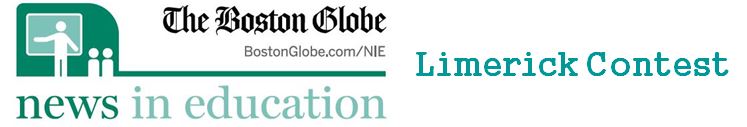 
LIMERICK CONTEST ENTRY FORM
Each student may submit up to three separate entries. All limericks must be typed and double-spaced with 
12-point font or neatly printed in black or blue ink. All entries must be the writer’s original work.    
CHOOSE ONE of the following categories:
  Category #1…Grades 1 to 6:  
  Category #2…Grades 7 to 12: Please complete the following Information:Please complete the following Information:Please complete the following Information:Please complete the following Information:Student name:School name:Student address:School address:City/State/Zip:City/State/Zip:Student grade:School phone:Student phone:Teacher name:Student email:Teacher email:entry details entry details entry details entry details 1) Original limerick with student name, grade and school included.
2) COMPLETED Boston Globe NIE Limerick Contest Entry Form
3) COMPLETED Boston Globe NIE Limerick Contest Release Form
Entries that are not complete may be disqualified.
SUBMISSION: (Please submit either by email or by mail.)
By email: Complete Entry Form and Release and send with Limerick as attachments to NIEcontest@globe.com. Please type “Limerick Contest” in the subject field.
By mail: Complete Entry Form and Release and send with Limerick to The Boston Globe, c/o News in Education, 135 Morrissey Blvd., Boston, MA 02125.DEADLINE: All entries must be RECEIVED at The Boston Globe no later than Monday, March 2 at 5 pm.
Questions? Contact Christine Casatelli, Boston Globe NIE manager, at christine.casatelli@globe.com.1) Original limerick with student name, grade and school included.
2) COMPLETED Boston Globe NIE Limerick Contest Entry Form
3) COMPLETED Boston Globe NIE Limerick Contest Release Form
Entries that are not complete may be disqualified.
SUBMISSION: (Please submit either by email or by mail.)
By email: Complete Entry Form and Release and send with Limerick as attachments to NIEcontest@globe.com. Please type “Limerick Contest” in the subject field.
By mail: Complete Entry Form and Release and send with Limerick to The Boston Globe, c/o News in Education, 135 Morrissey Blvd., Boston, MA 02125.DEADLINE: All entries must be RECEIVED at The Boston Globe no later than Monday, March 2 at 5 pm.
Questions? Contact Christine Casatelli, Boston Globe NIE manager, at christine.casatelli@globe.com.1) Original limerick with student name, grade and school included.
2) COMPLETED Boston Globe NIE Limerick Contest Entry Form
3) COMPLETED Boston Globe NIE Limerick Contest Release Form
Entries that are not complete may be disqualified.
SUBMISSION: (Please submit either by email or by mail.)
By email: Complete Entry Form and Release and send with Limerick as attachments to NIEcontest@globe.com. Please type “Limerick Contest” in the subject field.
By mail: Complete Entry Form and Release and send with Limerick to The Boston Globe, c/o News in Education, 135 Morrissey Blvd., Boston, MA 02125.DEADLINE: All entries must be RECEIVED at The Boston Globe no later than Monday, March 2 at 5 pm.
Questions? Contact Christine Casatelli, Boston Globe NIE manager, at christine.casatelli@globe.com.1) Original limerick with student name, grade and school included.
2) COMPLETED Boston Globe NIE Limerick Contest Entry Form
3) COMPLETED Boston Globe NIE Limerick Contest Release Form
Entries that are not complete may be disqualified.
SUBMISSION: (Please submit either by email or by mail.)
By email: Complete Entry Form and Release and send with Limerick as attachments to NIEcontest@globe.com. Please type “Limerick Contest” in the subject field.
By mail: Complete Entry Form and Release and send with Limerick to The Boston Globe, c/o News in Education, 135 Morrissey Blvd., Boston, MA 02125.DEADLINE: All entries must be RECEIVED at The Boston Globe no later than Monday, March 2 at 5 pm.
Questions? Contact Christine Casatelli, Boston Globe NIE manager, at christine.casatelli@globe.com.